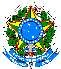 UNIVERSIDADE FEDERAL DO ESPÍRITO SANTOTERMO DE RESPONSABILIDADE DE DESLOCAMENTO COM VEÍCULO PRÓPRIOPelo presente venho manifestar minha opção por viajar em veículo/condução de minha propriedade ou fretado de terceiros, conforme roteiro abaixo, por minha livre e espontânea vontade, objetivando comodidade, dispensando, assim, a passagem e/ou o veículo desta Instituição colocado à minha disposição.Assumo, pelo presente, total e integral responsabilidade por quaisquer ocorrências, acidentes de trânsito ou quaisquer outros, caso venham a acontecer no deslocamento informado, ficando a Universidade Federal do Espírito Santo totalmente isenta de quaisquer pagamentos, ônus ou responsabilidades por possíveis danos materiais durante a viagem. 	/	/ 20 	.Assinatura do ViajanteVisto:Chefe da Unidade Proponente/Concedente 	ROTEIRO DE VIAGEM	 	ROTEIRO DE VIAGEM	DATA E LOCAL DE ORIGEMDATA DE CHEGADA E LOCAL DO DESTINODATA E LOCAL DE ORIGEM DO RETORNODATA DE TÉRMINO E LOCAL DO RETORNO